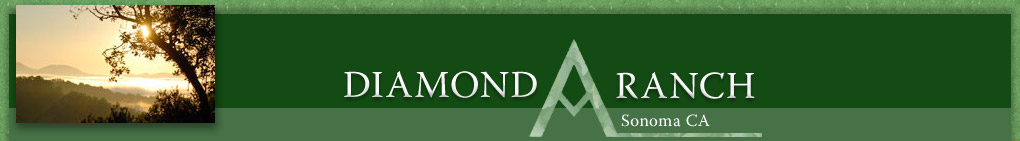 Diamond A Neighborhood Association annual meeting minutes 02 18 2018The meeting was called to order at 11:45 by John Walsh who began by thanking the board members for their service for the year and Tia Pierce for organizing the brunch. The results of the board election were announced. The membership voted in favor of the slate put forward by the nominating committee. Dave Duncan, Craig Garcia, Christine Meacham, and John Walsh were re-elected. The results of the voting (by ballot) for the minor revisions proposed by the board to the DANA by-laws were announced. The ballots received documented overwhelming support for the revisions. Thus, the ballots for next year will be distributed by email to all residents except for a small number who do not have email addresses and an equally small number who registered a preference for getting these documents delivered in hard copy.John reviewed DANA finances with handouts prepared by Dee Young. In summary, expenses and revenue not only are similar to the previous year but are predicted to be similar for the coming year. John briefly discussed the reasons for retaining a reserve, and there was no follow up discussion. We continue to be absolutely dependent on membership dues, so all are encouraged to be current with dues.Dick Bryan gave a presentation that summarized recent enhancements to the Diamond A Mutual Water system; a particular focus of the presentation was on the ne tank that has been installed just south of Grove Street between Viewcrest and Kenleigh. Bob Kraynak reviewed the progress he has made with the county on the matter of improving Grove Street. Grove Street is scheduled to be one of only 6 roads that the County will be re-surfacing this year. In addition, there is now the possibility that Grove will be re-classified from a “local road” to a “minor collector”.The majority of the meeting was devoted to emergency preparedness, a topic of intense interest following the multiple wildfires last fall in Sonoma County. Dave Duncan provided an overview of work that the Emergency Preparation Committee (EPC) has done this year. He then turned the meeting over to Steve Milosevich and Paul Fleckenstein representing CalFire. They provided a wide range of information and patiently engaged in Q&A with DANA members. They added to the “take-aways” so that members now have a number of hard copy and soft copy resources for reference. Key topics included review of “defensible space” and discussion of improving Grove Street for evacuation and access in case of emergenciesAfter a call from John Walsh for any new business was answered by silence, the meeting was adjourned at 12:05.Tom Jones, Secretary to the board of DANA